          SKI CLUB LISLOIS , LES AMIS DE LA MONTAGNE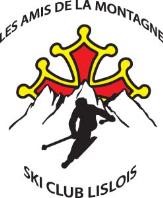 Allée du Lac32600 L’ISLE JOURDAINTél : 05 62 07 25 34https://www.facebook.com/skiclubislejourdain/STAGE DE SKI ENFANTS ET ADOLESCENTS Vous avez inscrit votre enfant au stage de ski que nous organisons à la station de ski de CERLER ( ESPAGNE).Ce stage à lieu du Dimanche 9 février au 14 février 2020.Il sera encadré par nos moniteurs diplômés de la FFS.Il est ouvert à tous les niveaux de ski et comprends 5 jours complet de ski pour un montant de495 € / enfant, tout compris Possibilités d’encaissements échelonnés sur  Novembre, Décembre et Janvier. Ce prix est une formule qui comprend :*Le transport en autocar avec départ le dimanche à 12h30 et retour le vendredi vers 21h00*L’hébergement en demi-pension au centre de vacances EMB à Cerler*Les repas du midi pris en restaurant d’altitude *Les gouters pris à l’hôtel*Les forfaits remontées mécaniques 5 jours  (du lundi au vendredi inclus)*Les cours de ski, toute la journée, en petits groupes de niveaux adaptés Le départ et le retour se font Place du Foirail à L’Isle-Jourdain (Face à la MJC)Le départ se fait en tenue de ville. Prévoir un petit gouter.DOCUMENT INDISPENSABLE A CONFIER A L’ENFANT :*Carte neige F.F.S. (assurance / adhésion club)*Carte d ‘identité à remettre obligatoirement à la montée du bus. Une photocopie est aussi nécessaire*La carte européenne de sécurité sociale           *Fiche sanitaire de liaison (OBLIGATOIRE) MATERIEL INDISPENSABLE :*Chaussures de ski, skis et bâtons obligatoirement dans une housse clairement identifiée au nom  de l’enfant*2 tenues de ski chaud (en février l'hiver est parfois rude)*2 paires de gants, bonnet et bandeau…*Casque obligatoire*Lunettes de soleil et masque de ski - les deux sont indispensables*Crème de protection pour le visage et les lèvres.*Vêtements classiques et chauds (3 changes suffiront)*Chaussures type Après ski*Prévoir si possible un peu d'argent de poche (bonbons, souvenirs…) *Marquer les affaires si possiblesPROGRAMME DU STAGE :Jour 1 :Départ à 12h30 précises, Place du Foirail Arrivée à l’hôtel à 17h00 (cet horaire peut varier en fonction de la circulation et de la météo).Attribution chambresTemps libre Diner vers 19h30« Extinction des feux » vers 21h30Jours 2 – 3 – 4 - 5Déjeuner  8H00Ski à partir de 9H30 en groupe de niveau (pas de ski libre)Repas en commun en restaurant self d’altitude.Ski en groupe de niveau (pas de ski libre)Retour à l’hôtel vers 17H00GoûterTemps libre/reposActivités diversesDîner vers 19H30«Extinction des feux » vers 21H30Jour 6 :Journée normaleFin du ski vers 15HGoûterDépart vers L'Isle Jourdain Arrivée vers 21H, Place du FoirailLes enfants sont encadrés 24H /24H par les moniteurs et accompagnants.(10 moniteurs Fédéraux  diplômés  de la F.F.S  pour 50 enfants, à adapter suivant le nombre d’inscrits).Ce programme sera adapté en fonction des diverses conditions (météo, neige…)Le bureau et l'ensemble des moniteurs "DES AMIS DE LA MONTAGNE" vous remercient de la confiance que vous leurs accordez.Coordonnées de vos interlocutrices :SPORTIVEMENT, LE BUREAU & LES MONITEURS